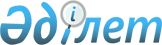 О присвоении наименовании улицамРешение акима Кенузекского сельского округа города Атырау Атырауской области от 27 марта 2017 года № 68. Зарегистрировано Департаментом юстиции Атырауской области 24 апреля 2017 года № 3830      В соответствии с подпунктом 4) статьи 14 Закона Республики Казахстан от 8 декабря 1993 года "Об административно-территориальном устройстве Республики Казахстан", статьей 37 Закона Республики Казахстан от 23 января 2001 года "О местном государственном управлении и самоуправлении в Республике Казахстан", аким Кенузекского сельского округа РЕШИЛ: 

      1. Присвоить в жилом массиве "Кайнар", Кенузекского сельского округа, города Атырау:

      1) улице № 2 имя "Қуан Ерғалиев";

      2) улице № 20 имя "Жайжан Құлмұханов";

      3) улице № 15 имя "Лұқпан Мұхамбетов".

      2. Контроль за исполнением настоящего решения возложить на заместителя акима Кенузекского сельского округа – Есенгалиевой У. 

      3. Настоящее решение вступает в силу со дня государственной регистрации в органах юстиции и вводится в действие по истечении десяти календарных дней после дня его первого официального опубликования.


					© 2012. РГП на ПХВ «Институт законодательства и правовой информации Республики Казахстан» Министерства юстиции Республики Казахстан
				
      Аким Кенузекского

      сельского округа

Лукпанов С.
